Přebor Prahy družstev škol 2019/2020Krajské kolo Přeboru škol v šachu (Mistrovství školních týmů v šachu)V Praze, 13. 11. 2019								Mgr. Bc. Jana Páčová	Ing. Pavel KoptaPořadatel	KM PŠSDopravní spojení:	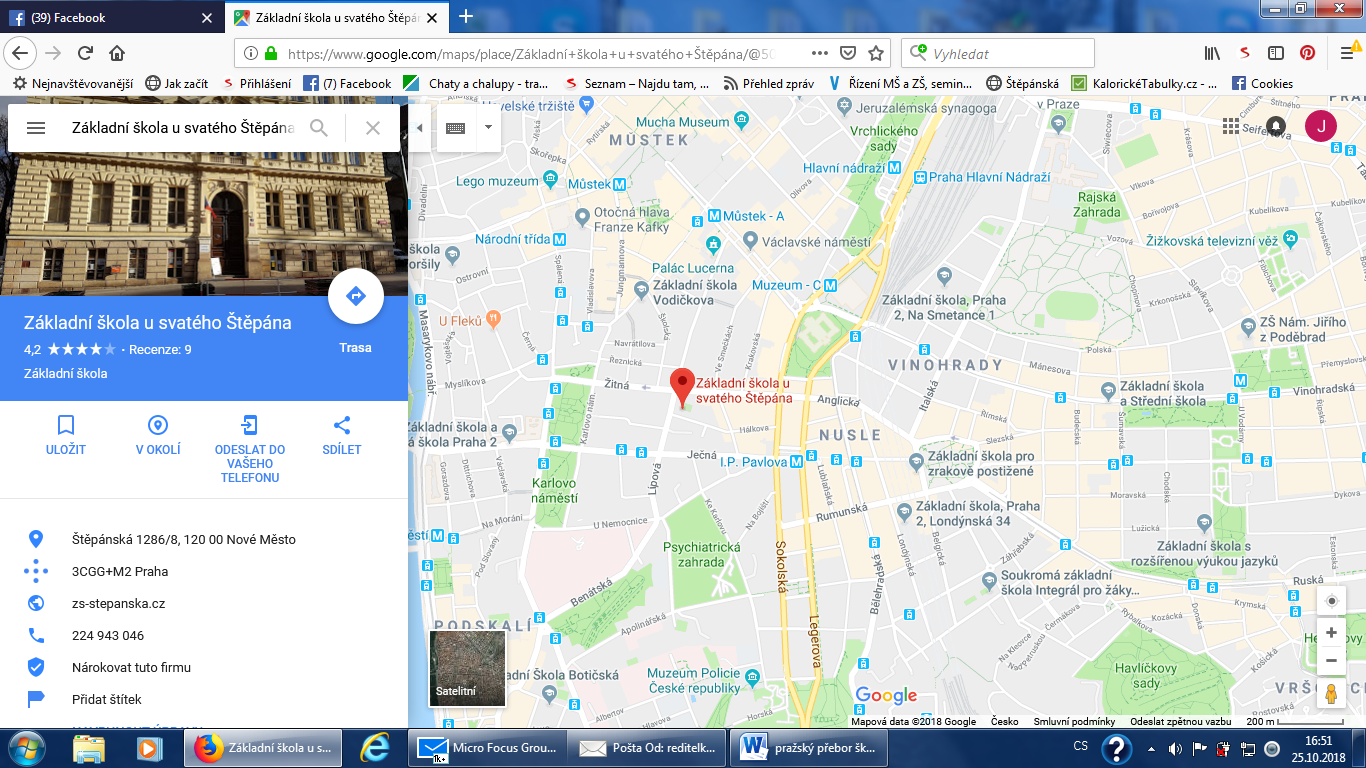 linka metra A, stanice Můstek, výstup Václavské náměstílinka metra B, stanice Můstek, výstup Václavské náměstílinka metra C, stanice Muzeuma dále pěšky z Václavského náměstí ulicí Štěpánská, škola se nachází vedle kostela U sv. Štěpána, mezi ulicemi Žitná a Ječnálinka metra B, stanice Karlovo náměstí, tramvají č. do stanice Štěpánská a dále pěšky směrem k I. P. Pavlova, na světelné křižovatce doleva ulicí Štěpánská, škola se nachází vedle kostela U sv. Štěpána, mezi ulicemi Ječná a Žitnálinka metra C, stanice I. P. Pavlova, tramvají č. do stanice Štěpánská a dále pěšky zpět směrem k I. P. Pavlova, na světelné křižovatce doleva ulicí Štěpánská, škola se nachází vedle kostela U sv. Štěpána, mezi ulicemi Ječná a ŽitnáTermín:pondělí 3. února 2020Místo konání:budova Základní školy u sv. Štěpána, Štěpánská 8, 120 00 Praha 2Dopravní spojení:linky metra A a B, stanice Můstek, výstup Václavské náměstí, linka metra C, stanice MuzeumPořadatel turnaje:Šachový oddíl Šachy Štěpán a Základní škola u svatého ŠtěpánaŘeditelka turnaje:Mgr. Bc.  Jana PáčováHlavní rozhodčí:bude upřesněnoTempo hry:20 minut na partii + 5 sekund za každý provedený tah pro každého hráče, zápis partií není povinnýPrávo účasti:Čtyřčlenná družstva žáků základních škol se sídlem na území Prahy. Družstvo je tvořeno čtyřmi hráči 1.; 2. nebo 3. stupně jedné školy. Na soupisce mohou být dva náhradníci.Kategorie:1. žáci z 1. - 5. tříd ZŠ 2. žáci z 6. - 9. tříd ZŠ a příslušných ročníků osmiletého gymnázia3. studenti a žáci středních školPřihlášky:Nejpozději do 15. ledna 2020 elektronickou poštou na adresu: premysl.hrbek@zs-stepanska.czSoupiska:Soupiska může sestávat maximálně ze šesti hráčů (náhradníci). Hráči musí k zápasu nastoupit v pořadí uvedeném na soupisce. Soupiska nesmí obsahovat hostující hráče (z jiných škol). Hráč musí být na soupisku zařazen tak, aby jeho rapidové Elo nebylo o více než 300 bodů vyšší, než jakýkoliv hráč na soupisce nad ním. Povinnými údaji jsou:-	název družstva školy-	seznam hráčů -	datum narození hráčů a registrační čísla ŠSČR (u registrovaných hráčů)-	jméno odpovědného zástupce doprovázejícího hráče s kontaktními údaji-	podpis a razítko zástupce školySystém turnaje:Švýcarský systém na sedm kol, podle pravidel FIDE pro Rapid šach a podle Soutěžního řádu ŠSČRHodnoceníO konečném pořadí rozhoduje součet všech bodů družstva. V případě stejného počtu bodů rozhoduje Buchholz, poté lepší výsledek hráčů na jednotlivých šachovnicích od 1. sestupně.Pravidla: Hraje se podle „Pravidel šachu FIDE“ platných od 1.1.2018.Výsledky:Budou zaslány na zápočet LOK ČR a k dispozici na http://chess-results.comPostupy:První dvě družstva v každé kategorii postupují do celostátního finále.Startovné:200,- Kč za družstvo na bankovní účet, výjimečně při prezentaci.Ceny:Poháry, medaile a diplomy pro 1. tři nejvýše umístěné týmy, věcné ceny pro družstva na medailových pozicích. Poháry, medaile, diplomy a ceny pro 3 nejlepší hráče na každé šachovnici.Hrací materiálZajistí pořadatelPrezentace:bude upřesněnoČasový program:bude upřesněnoZahájení a 1. kolo bude časově odstupňováno tak, aby počet účastníků nebyl omezen kapacitou sálu, ve kterém bude zahájení probíhatObčerstvení:Hráči i doprovod si mohou objednat oběd ve školní jídelně v místě konání (v týdenním předstihu), po celou dobu bude k dispozici občerstvení formou bufetu.Odkazy:https://www.chess.cz/chci-hrat-sachy/prebor-skol/2019-2020/http://prazskysach.cz/mladez/druzstva/